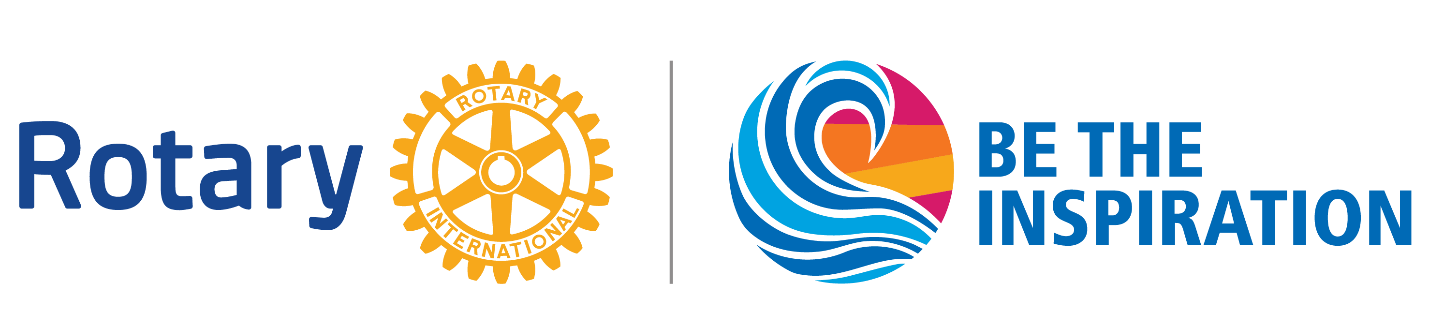 For more information, contact Dr. Cheryl McCarthy, 815-727-6970Applications being accepted for annual Joliet Rotary Scholarships
Six scholarships to be awarded to students of Joliet high schoolsJOLIET – The Rotary Club of Joliet is seeking applications from students in the Joliet school district for six $1,000 scholarships.  These scholarships may be used for tuition only at any accredited college or university.The scholarship application includes essay questions about the extracurricular and volunteer activities, college and career goals.  In 1989, “Service Above Self” was established as the principal motto of the Rotary International because it best conveys the philosophy of unselfish volunteer service.  The student applications will be asked to describe how they incorporate “Service” into their everyday life and why they feel it is important to do so.Students who attend Joliet Catholic Academy, Joliet Township High School, Central Campus, and Joliet Township High School, West Campus are eligible to apply.  Any student wishing to apply for these scholarships should request an application from their school counselor beginning February 22, 2019.The deadline for submission is Friday March 22, 2019.  Completed scholarship applications may be delivered in person to the regular Rotary Club meeting, 12:15 pm on Tuesdays at the Holiday Inn and Suites Joliet-Rock Run Convention Center, 1471 Rock Creek Boulevard, Joliet, Illinois 60431 or they can be mailed to:  Rotary Club of Joliet, Attention:  Dr. Cheryl McCarthy, Past President/Chairman of the Scholarship Committee, P.O. Box 225, Joliet, IL 60434.Scholarship recipients will be notified of their selection on April 12, 2019.  Scholarship recipients will be honored at the regular luncheon meeting of the Rotary Club of Joliet.-END-College Scholarship ApplicationDate:       	Applicant Name:       Email Address:       Home Address:       Applicant Phone:       			Parent Phone:       High School:       			GPA:       		Class Rank:       Planned College Start Date:       Guidelines:A total of six (6) scholarships each in the amount of $1,000 will be awarded to seniors graduating in 2019; two from:  Joliet Township High School Central Campus; Joliet Township High School West Campus; and Joliet Catholic Academy.  These scholarships will be provided in the form of a check made payable to the institutions accepting the scholarship recipients into an accredited two or four year college or university and may be used for tuition only.  Students wishing to apply for a Joliet Rotary Scholarship can obtain an application from their school counselors beginning February 22, 2019.  All applicants must be received on or before March 22, 2019.Completed scholarship applications may be hand delivered to the regular Rotary meeting, 12:15 pm on Tuesdays at the Holiday Inn and Suites Joliet-Rock Run Convention Center, 1471 Rock Creek Boulevard, Joliet, Illinois 60431 or they can be mailed to:Rotary Club of Joliet, Attention:  Dr. Cheryl McCarthyChairman of the Scholarship CommitteeP.O. Box 225, Joliet, IL 60434Scholarship recipients will be notified of their selection by April 12, 2019.  Scholarship recipients will be honored at the regular luncheon meeting of Rotary club of Joliet.  For more information, please email any questions to Dr. Cheryl McCarthy at cmccarthy@jths.org or call 815-727-6970.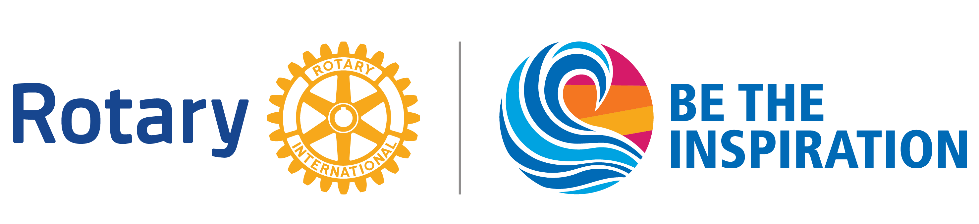 Answer the following questions using only the space provided.Describe your participation in clubs: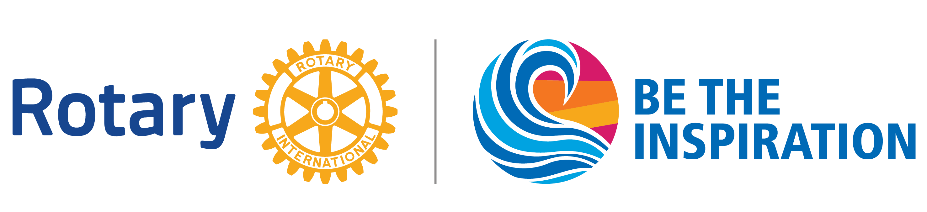 Describe your participation in extracurricular activities: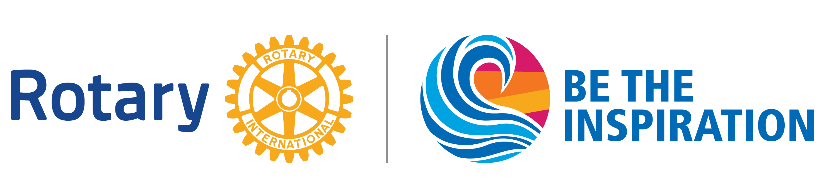 Describe your participation in voluntary community and/or charitable service: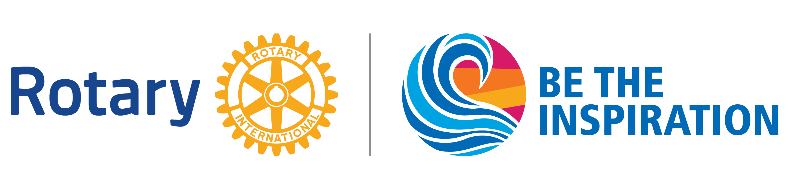 Describe your college goals: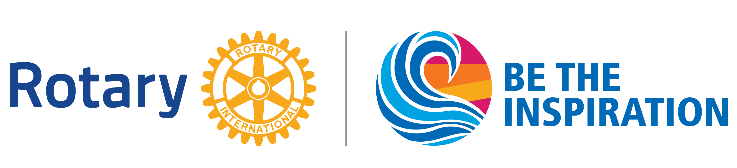 Describe your career goals: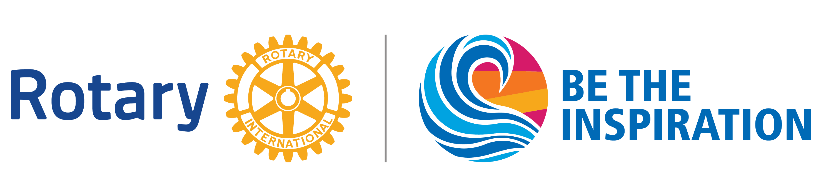 Explain the reasons that you are seeking a college scholarship from the Rotary Club of Joliet: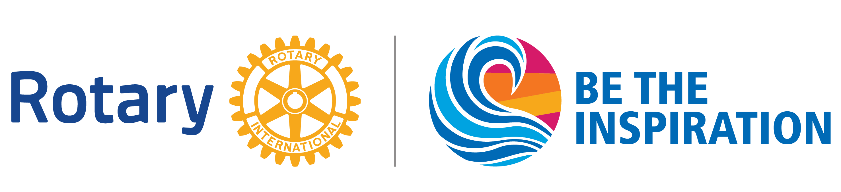 In 1989, “Service Above Self” was established as the principal motto of Rotary International because it best conveys the philosophy of unselfish volunteer service. Please describe how you incorporate Service into your everyday life and describe why you feel it is important to do so: